Внести в приказ  Министерства образования и молодежной политики Чувашской Республики от 11.01.2019 № 25 «Об утверждении перечней нормативных правовых актов, содержащих обязательные требования, соблюдение которых оценивается при проведении мероприятий по контролю в рамках отдельных видов государственного контроля (надзора), отнесенных к компетенции управления по надзору и контролю в сфере образования Министерства образования и молодежной политики Чувашской Республики» (далее – приказ) следующее изменение:  пункт 1 раздела III приложения № 1 приказа  дополнить статьей 102 Федерального закона от 29.12.2012 № 273-ФЗ «Об образовании в Российской Федерации».Контроль за исполнением настоящего приказа оставляю за собой.И. о. министра                                                                                                        А.Н. ФедороваЧ`ваш Республикин в=рен- тата \амр`ксен политикин министeрствиЧ`ваш Республикин в=рен- тата \амр`ксен политикин министeрстви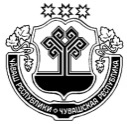 Министерство образования и молодежной политикиЧувашской РеспубликиМинистерство образования и молодежной политикиЧувашской РеспубликиПРИКАЗПРИКАЗПРИКАЗПРИКАЗПРИКАЗПРИКАЗ01.11.2019 № 1983Шупашкар хули          								   г. Чебоксары01.11.2019 № 1983Шупашкар хули          								   г. Чебоксары01.11.2019 № 1983Шупашкар хули          								   г. Чебоксары01.11.2019 № 1983Шупашкар хули          								   г. ЧебоксарыО внесении изменений в приказ Министерства образования и молодежной политики Чувашской Республики от 11.01.2019 № 25 «Об утверждении перечней нормативных правовых актов, содержащих обязательные требования, соблюдение которых оценивается при проведении мероприятий по контролю в рамках отдельных видов государственного контроля (надзора), отнесенных к компетенции управления по надзору и контролю в сфере образования Министерства образования и молодежной политики Чувашской Республики»О внесении изменений в приказ Министерства образования и молодежной политики Чувашской Республики от 11.01.2019 № 25 «Об утверждении перечней нормативных правовых актов, содержащих обязательные требования, соблюдение которых оценивается при проведении мероприятий по контролю в рамках отдельных видов государственного контроля (надзора), отнесенных к компетенции управления по надзору и контролю в сфере образования Министерства образования и молодежной политики Чувашской Республики»О внесении изменений в приказ Министерства образования и молодежной политики Чувашской Республики от 11.01.2019 № 25 «Об утверждении перечней нормативных правовых актов, содержащих обязательные требования, соблюдение которых оценивается при проведении мероприятий по контролю в рамках отдельных видов государственного контроля (надзора), отнесенных к компетенции управления по надзору и контролю в сфере образования Министерства образования и молодежной политики Чувашской Республики»